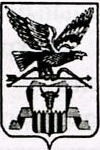 СОВЕТ СЕЛЬСКОГО ПОСЕЛЕНИЯ «АРАХЛЕЙСКОЕ»  РЕШЕНИЕ«  20 » июня 2018г.                                                                                  №65Об отмене решения Совета от 08.08.2014года №89 « О принятии Положения о денежном содержании муниципальных служащих и денежного вознаграждения лиц, замещающих муниципальные должности, в сельском поселении « Арахлейское»		В соответствии с экспертным заключением от 22.05.2018года №ЭЗ- 353 на решение Совета от 08.08.2014года №89 « О принятии Положения о денежном содержании муниципальных служащих и денежного вознаграждения лиц, замещающих муниципальные должности, в сельском поселении « Арахлейское», Совет сельского поселения « Арахлейское»                                                  РЕШИЛ:1. Признать утратившим силу решение Совета от 08.08.2014года  №89 «О принятии Положения о денежном содержании муниципальных служащих и денежного вознаграждения лиц, замещающих муниципальные должности, в сельском поселении «Арахлейское»».        2.Настоящее решение опубликовать на официальном сайте администрации.       3.  Настоящее решение вступает в силу со дня его официального опубликования.Глава сельскогопоселения «Арахлейское»                                                               Д.В.Нимаева        